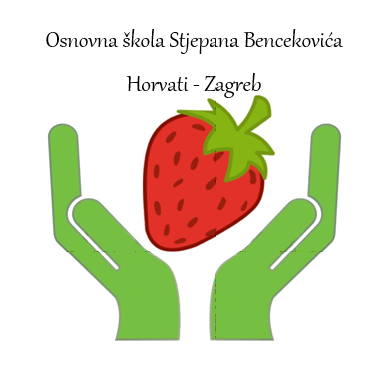 OSNOVNA ŠKOLA STJEPANA BENCEKOVIĆAHorvaćanski trg 1Zagreb – HorvatiHorvati, 13.12.2019. godineOBAVIJESTkandidatima natječaja za popunu radnog mjesta: UČITELJ/ICA  RAZREDNE NASTAVE U PRODUŽENOM BORAVKUObaviještavamo vas da je temeljem raspisanog natječaja za popunu radnog mjesta: UČITELJ/ICA  RAZREDNE NASTAVE U PRODUŽENOM BORAVKU objavljenog 7. 11. 2019. godine na mrežnim stranicama i oglasnim pločama Hrvatskog zavoda za zapošljavanje te mrežnim stranicama i oglasnoj ploči Škole nakon provedenog vrednovanja sukladno Pravilniku o postupku zapošljavanja te procjeni i vrednovanju kandidata za zapošljavanje Osnovne škole Stjepana Bencekovića  uz prethodnu suglasnost Školskog odbora sa sjednice održane 12. 12. 2019. izabrana kandidatkinja:UČITELJICA  RAZREDNE NASTAVE U PRODUŽENOM BORAVKU - Dora Carević (neodređeno, puno radno vrijeme)koja ispunjava sve uvjete i s kojom će biti sklopljen ugovor o radu.Uvid u natječajnu dokumentaciju može se obaviti u tajništvu škole radnim danom u vremenu od 9,30 do 13,30 sati.Ravnateljica:Tatjana Bračun Haddad, prof.